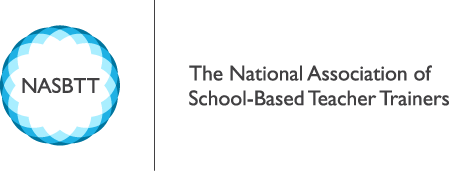 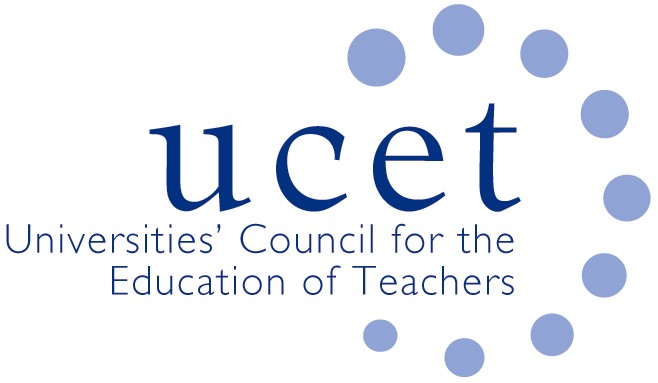 New ITE Content Framework EventFriday 6th December, 10.00 to 2.30pmMary Sumner House, 24 Tufton Street, London SW1P 3RBAgendaWelcome & introductions  (10.00-10.05)Overview & Development of the New ITE Content Framework: Sam Twiselton (10.05-10.45)Reviewing ITE programmes in the context of the ITE content framework: Bea Noble-Rogers and Pat Black (10.45-11.30am)Provider level perspectives and plan (11.30am-12.15pm)Emma Turner (Inspiring leaders teacher training) Fiona Leonard (Sheffield Hallam University)LUNCH: 12.15-1.00pmProvider level perspectives, continued (1.00-1.45pm):Leann Lynch (Mount Street Academy)Joanne Clifford Swann (Northumbria University)Group discussions and plenary (1.45-2.30pm)Close